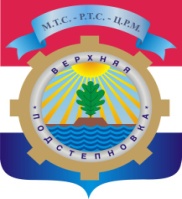 Собрание Представителейсельского поселения Верхняя Подстепновкамуниципального района ВолжскийСамарской областиТретьего созываР Е Ш Е Н И Е29 мая 2017 года                                                                                                            № 77О предварительном одобрении проекта Решения Собрания представителей сельского поселения Верхняя Подстепновка муниципального района Волжский Самарской области «О внесении изменений в Устав сельского поселения Верхняя Подстепновка муниципального района Волжский Самарской области» и вынесении проекта на публичные слушанияВ соответствии со статьями 28 и 44 Федерального закона от 06.10.2003 № 131-ФЗ «Об общих принципах организации местного самоуправления в Российской Федерации», Собрание представителей сельского поселения Верхняя Подстепновка муниципального района Волжский Самарской областиРЕШИЛО:1. Предварительно одобрить проект Решения Собрания представителей сельского поселения Верхняя Подстепновка муниципального района Волжский Самарской области «О внесении изменений в Устав сельского поселения Верхняя Подстепновка муниципального района Волжский Самарской области» (приложение к настоящему решению).2. В целях обсуждения проекта решения Собрания представителей сельского поселения Верхняя Подстепновка муниципального района Волжский Самарской области «О внесении изменений в Устав сельского поселения Верхняя Подстепновка муниципального района Волжский Самарской области» провести на территории сельского поселения Верхняя Подстепновка муниципального района Волжский Самарской области публичные слушания в соответствии с Порядком организации и проведения публичных слушаний в сельском поселении Верхняя Подстепновка муниципального района Волжский Самарской области, утвержденным решением Собрания представителей сельского поселения Верхняя Подстепновка муниципального района Волжский Самарской области от 26 февраля 2010 № 149.3. Срок проведения публичных слушаний составляет 30 (тридцать) дней с 30 мая 2017 года по 28 июня 2017 года.4. Обсуждение проекта решения Собрания представителей сельского поселения Верхняя Подстепновка муниципального района Волжский Самарской области «О внесении изменений в Устав сельского поселения Верхняя Подстепновка муниципального района Волжский Самарской области», а также учет представленных жителями поселения и иными заинтересованными лицами замечаний и предложений по проекту решения Собрания представителей сельского поселения Верхняя Подстепновка муниципального района Волжский Самарской области «О внесении изменений в Устав сельского поселения Верхняя Подстепновка муниципального района Волжский Самарской области» осуществляется в соответствии с Порядком организации и проведения публичных слушаний в сельском поселении Верхняя Подстепновка муниципального района Волжский Самарской области, утвержденным решением Собрания представителей сельского поселения Верхняя Подстепновка муниципального района Волжский Самарской области от 26 февраля 2010 № 149.5. Органом, уполномоченным на организацию и проведение публичных слушаний в соответствии с настоящим решением, является Собрание представителей сельского поселения Верхняя Подстепновка муниципального района Волжский Самарской области.6. Место проведения публичных слушаний (место ведения протокола публичных слушаний) – 443532, Самарская область, Волжский район, поселок Верхняя Подстепновка, ул. Специалистов, д. 18.7. Мероприятие по информированию жителей поселения по вопросу обсуждения проекта решения Собрания представителей сельского поселения Верхняя Подстепновка муниципального района Волжский Самарской области «О внесении изменений в Устав сельского поселения Верхняя Подстепновка муниципального района Волжский Самарской области» состоится 5 июня 2017 года в 16.00 часов по адресу: 443532, Самарская область, Волжский район, поселок Верхняя Подстепновка, ул. Специалистов, д. 18.8. Назначить лицом, ответственным за ведение протокола публичных слушаний и протокола мероприятия по информированию жителей сельского поселения Верхняя Подстепновка муниципального района Волжский по вопросу публичных слушаний, ведущего специалиста администрации Фардееву Д.К.9. Принятие замечаний и предложений по вопросам публичных слушаний, поступивших от жителей поселения и иных заинтересованных лиц, осуществляется по адресу, указанному в пункте 6 настоящего решения, в рабочие дни с 10 часов до 16 часов. Письменные замечания и предложения подлежат приобщению к протоколу публичных слушаний.10. Прием замечаний и предложений по вопросу публичных слушаний оканчивается 16 июня 2017 года.11. Опубликовать настоящее решение, проект решения Собрания представителей сельского поселения Верхняя Подстепновка муниципального района Волжский Самарской области «О внесении изменений в Устав сельского поселения Верхняя Подстепновка муниципального района Волжский Самарской области» (приложение к настоящему решению) в газете «Волжская новь» и  на официальный сайт администрации сельского поселения Верхняя Подстепновка в Интернете.12. Настоящее решение вступает в силу со дня его официального опубликования.Председатель Собрания Представителейсельского поселения Верхняя Подстепновкамуниципального района ВолжскийСамарской области                                                                                               В.Ю. МалкинПриложениек решению Собрания представителейсельского поселения Верхняя Подстепновка муниципального района Волжский Самарской областиот «25» мая 2017 г. № 77ПРОЕКТСобрание Представителейсельского поселения Верхняя Подстепновкамуниципального района ВолжскийСамарской областиТретьего созываРЕШЕНИЕот ______2017 г.	                                                                                №О внесении изменений в Устав сельского поселения Верхняя Подстепновка муниципального района Волжский Самарской областиВ соответствии со статьей 44 Федерального закона от 06.10.2003 № 131-ФЗ «Об общих принципах организации местного самоуправления в Российской Федерации», с учетом заключения о результатах публичных слушаний по проекту решения Собрания представителей сельского поселения Верхняя Подстепновка муниципального района Волжский Самарской области «О внесении изменений в Устав сельского поселения Верхняя Подстепновка муниципального района Волжский Самарской области» от  _____  2017 года, Собрание представителей сельского поселения Верхняя Подстепновка муниципального района Волжский Самарской областиРЕШИЛО:1.Внести следующие изменения в Устав сельского поселения Верхняя Подстепновка муниципального района Волжский Самарской области, принятый решением Собрания представителей сельского поселения Верхняя Подстепновка муниципального района Волжский Самарской области от 23.06.2014 № 174  (далее – Устав):1) По всему тексту Устава сельского поселения Лопатино исключить слова « с правом решающего голоса», кроме п.8 ст. 48.2) пункт 22 статьи 7 Устава после слов «правил землепользования и застройки» дополнить словами «, утверждение подготовленной на основе генеральных планов поселения документации по планировке территории, утверждение местных нормативов градостроительного проектирования поселений»;3) пункт 1 статьи 8 Устава дополнить подпунктом 14 следующего содержания:«14) осуществление мероприятий в сфере профилактики правонарушений, предусмотренных Федеральным законом «Об основах системы профилактики правонарушений в Российской Федерации».»;4) пункт 2 статьи 10  Устава читать в новой редакции:«2. Законами субъекта Российской Федерации в случаях, установленных федеральными законами, может осуществляться перераспределение полномочий между органами местного самоуправления и органами государственной власти субъекта Российской Федерации. Перераспределение полномочий допускается на срок не менее срока полномочий законодательного (представительного) органа государственной власти субъекта Российской Федерации. Такие законы субъекта Российской Федерации вступают в силу с начала очередного финансового года»5) в статью 26 Устава дополнить пункт 3 и 4 следующего содержания:«3. проект Устава муниципального образования, а также проект муниципального нормативного правового акта о внесении изменений и дополнений в данный устав, должны выноситься на публичные слушания, кроме случаев, когда в устав муниципального образования вносятся изменения в форме точного воспроизведения положений Конституции Российской Федерации, федеральных законов, конституции (устава) или законов субъекта Российской Федерации в целях приведения данного устава в соответствие с этими нормативными правовыми актами.4. проект Устава поселения, проект муниципального правового акта о внесении изменений и дополнений в Устав поселения не позднее чем за 30 дней до дня рассмотрения вопроса о принятии Устава поселения, внесении изменений и дополнений в Устав поселения подлежат официальному опубликованию (обнародованию) с одновременным опубликованием (обнародованием) установленного Собранием представителей поселения порядка учета предложений по проекту указанного устава, проекту указанного муниципального правового акта, а также порядка участия граждан в его обсуждении. Не требуется официальное опубликование (обнародование) порядка учета предложений по проекту муниципального правового акта о внесении изменений и дополнений в устав поселения, а также порядка участия граждан в его обсуждении в случае, когда в устав поселения вносятся изменения в форме точного воспроизведения положений Конституции Российской Федерации, федеральных законов, конституции (устава) или законов субъекта Российской Федерации в целях приведения данного устава в соответствие с этими нормативными правовыми актами.»6) дополнить пункт 1 статьи 38 Устава подпунктом 10.1 следующего содержания:«10.1) в случае несоблюдения ограничений, запретов, неисполнения обязанностей, установленных Федеральным законом от 25.12.2008 № 273-ФЗ «О противодействии коррупции», Федеральным законом от 03.12.2012 № 230-ФЗ «О контроле за соответствием расходов лиц, замещающих государственные должности, и иных лиц их доходам», Федеральным законом от 07.05.2013 № 79-ФЗ «О запрете отдельным категориям лиц открывать и иметь счета (вклады), хранить наличные денежные средства и ценности в иностранных банках, расположенных за пределами территории Российской Федерации, владеть и (или) пользоваться иностранными финансовыми инструментами»;»;7) в пункте 3 статьи 40,1 Устава дополнить абзацем 2,3,4 следующего содержания:«Кандидатом на должность Главы поселения может быть зарегистрирован гражданин, который на день проведения конкурса не имеет в соответствии с Федеральным законом от 12.06.2002 № 67-ФЗ «Об основных гарантиях избирательных прав и права на участие в референдуме граждан Российской Федерации» ограничений пассивного избирательного права для избрания выборным должностным лицом местного самоуправления.»;«Условиями конкурса могут быть предусмотрены требования к профессиональному образованию и (или) профессиональным знаниям и навыкам, которые являются предпочтительными для осуществления Главой поселения полномочий по решению вопросов местного значения.»«Собранию представителей поселения для проведения голосования по кандидатурам на должность Главы поселения представляется не менее двух зарегистрированных конкурсной комиссией кандидатов.»;8 ) пункт 8 статьи 40.1 Устава изложить в следующей редакции:«8. В случае досрочного прекращения полномочий Главы поселения в двухмесячный срок со дня досрочного прекращения полномочий Главы поселения проводится конкурс по отбору кандидатур на должность Главы поселения. До вступления в должность нового Главы поселения обязанности по осуществлению полномочий Главы поселения выполняет заместитель Главы поселения.В случае отсутствия заместителя Главы поселения обязанности по осуществлению полномочий Главы поселения временно исполняет депутат Собрания представителей поселения, определенный Собранием представителей поселения.»;9 )статью 40.1 Устава дополнить пунктом 12.1 следующего содержания:«12.1. В случае применения к Главе поселения по решению суда мер процессуального принуждения в виде заключения под стражу или временного отстранения от должности его полномочия временно исполняет заместитель Главы поселения.В случае отсутствия заместителя Главы поселения обязанности по осуществлению полномочий Главы поселения временно исполняет депутат Собрания представителей.»;10) дополнить статью 42 Устава пунктом 14.1 следующего содержания:«14.1) в случае несоблюдения ограничений, запретов, неисполнения обязанностей, установленных Федеральным законом от 25.12.2008 № 273-ФЗ «О противодействии коррупции», Федеральным законом от 03.12.2012  № 230-ФЗ «О контроле за соответствием расходов лиц, замещающих государственные должности, и иных лиц их доходам», Федеральным законом от 07.05.2013 года № 79-ФЗ «О запрете отдельным категориям лиц открывать и иметь счета (вклады), хранить наличные денежные средства и ценности в иностранных банках, расположенных за пределами территории Российской Федерации, владеть и (или) пользоваться иностранными финансовыми инструментами»;»;11) пункт 4 статьи 52 Устава изложить в следующей редакции:«4. Квалификационные требования к уровню профессионального образования, стажу муниципальной службы или стажу работы по специальности, направлению подготовки, необходимым для замещения должностей муниципальной службы поселения, устанавливаются решением Собрания представителей поселения на основе типовых квалификационных требований для замещения должностей муниципальной службы, которые определяются законом Самарской области в соответствии с классификацией должностей муниципальной службы, с учетом задач и функций органа местного самоуправления, лица, замещающего муниципальную должность. Квалификационные требования к знаниям и умениям, которые необходимы для исполнения должностных обязанностей, устанавливаются в зависимости от области и вида профессиональной служебной деятельности муниципального служащего поселения его должностной инструкцией. Должностной инструкцией муниципального служащего поселения могут также предусматриваться квалификационные требования к специальности, направлению подготовки.»;12) в статью 56 Устава добавить пункт 1.1. следующего содержания: « 1.1.Представительный орган муниципального образования по вопросам, отнесенным к его компетенции федеральными законами, законами субъекта Российской Федерации, уставом муниципального образования, принимает решения, устанавливающие правила, обязательные для исполнения на территории муниципального образования, решение об удалении главы муниципального образования в отставку, а также решения по вопросам организации деятельности представительного органа муниципального образования и по иным вопросам, отнесенным к его компетенции федеральными законами, законами субъектов Российской Федерации, уставом муниципального образования. Решения представительного органа муниципального образования, устанавливающие правила, обязательные для исполнения на территории муниципального образования, принимаются большинством голосов от установленной численности депутатов представительного органа муниципального образования, если иное не установлено настоящим Федеральным законом13) в статье 57 Устава пункт 1 и 2 читать в следующей редакции:«1. проект Устава муниципального образования, а также проект муниципального нормативного правового акта о внесении изменений и дополнений в данный устав, должны выноситься на публичные слушания, кроме случаев, когда в устав муниципального образования вносятся изменения в форме точного воспроизведения положений Конституции Российской Федерации, федеральных законов, конституции (устава) или законов субъекта Российской Федерации в целях приведения данного устава в соответствие с этими нормативными правовыми актами.  2. проект Устава поселения, проект муниципального правового акта о внесении изменений и дополнений в Устав поселения не позднее чем за 30 дней до дня рассмотрения вопроса о принятии Устава поселения, внесении изменений и дополнений в Устав поселения подлежат официальному опубликованию (обнародованию) с одновременным опубликованием (обнародованием) установленного Собранием представителей поселения порядка учета предложений по проекту указанного устава, проекту указанного муниципального правового акта, а также порядка участия граждан в его обсуждении. Не требуется официальное опубликование (обнародование) порядка учета предложений по проекту муниципального правового акта о внесении изменений и дополнений в устав поселения, а также порядка участия граждан в его обсуждении в случае, когда в устав поселения вносятся изменения в форме точного воспроизведения положений Конституции Российской Федерации, федеральных законов, конституции (устава) или законов субъекта Российской Федерации в целях приведения данного устава в соответствие с этими нормативными правовыми актами.»14) в статье 57 Устава пункт 4 читать в следующей редакции: «4.Устав муниципального образования, муниципальный правовой акт о внесении изменений и дополнений в устав муниципального образования подлежат государственной регистрации в территориальном органе уполномоченного федерального органа исполнительной власти в сфере регистрации уставов муниципальных образований в порядке, установленном федеральным законом. Основаниями для отказа в государственной регистрации устава муниципального образования, муниципального правового акта о внесении изменений и дополнений в устав муниципального образования могут быть:1)противоречие устава, муниципального правового акта о внесении изменений и дополнений в устав Конституции Российской Федерации, федеральным законам, принимаемым в соответствии с ними конституциям (уставам) и законам субъектов Российской Федерации;  2)нарушение установленного настоящим Федеральным законом порядка принятия устава, муниципального правового акта о внесении изменений и дополнений в устав;3)наличие в уставе, муниципальном правовом акте о внесении изменений и дополнений в устав коррупциогенных факторов. 15) в статью 57 Устава добавить пункт 8 и читать в следующей редакции: ««8. Приведение устава муниципального образования «сельское поселение Верхняя Подстепновка» в соответствие с федеральным законом, законом субъекта Российской Федерации осуществляется в установленный этими законодательными актами срок. В случае, если федеральным законом, законом субъекта Российской Федерации указанный срок не установлен, срок приведения устава муниципального образования в соответствие с федеральным законом, законом субъекта Российской Федерации определяется с учетом даты вступления в силу соответствующего федерального закона, закона субъекта Российской Федерации,необходимости официального опубликования (обнародования) и обсуждения на публичных слушаниях проекта муниципального правового акта о внесении изменений и дополнений в устав муниципального образования, учета предложений граждан по нему, периодичности заседаний представительного органа муниципального образования, сроков государственной регистрации и официального опубликования (обнародования) такого муниципального правового акта и, как правило, не должен превышать шесть месяцев.»16) в статью 62 Устава добавить подпункт 2.1 следующего содержания: «2.1. В качестве одного из способов официального опубликования (обнародования) муниципального правового акта его первое размещение в информационно – телекоммуникационной сети «Интернет» на официальном сайте Администрации сельского поселения Верхняя Подстепновка- http://admpodstepnovka.ru/ .»17) подпункт 1 пункта 2 Статьи 88 Устава читать в следующей редакции:«1) совершения Главой поселения действий, в том числе издания им правового акта, не носящего нормативного характера, влекущих нарушение прав и свобод человека и гражданина, угрозу единству и территориальной целостности Российской Федерации, национальной безопасности Российской Федерации и ее обороноспособности, единству правового и экономического пространства Российской Федерации, нецелевое расходование субвенций из федерального бюджета или бюджета Самарской области, нецелевое использование межбюджетных трансфертов, имеющих целевое назначение, бюджетных кредитов, нарушений условий предоставления межбюджетных трансфертов, бюджетных кредитов, полученных  из других  бюджетов бюджетной системы Российской Федерации если это установлено соответствующим судом, а Глава поселения не принял в пределах своих полномочий мер по исполнению решения суда.» 2. Настоящее решение вступает в силу на следующий день после его официального опубликования (обнародования), осуществленного после его государственной регистрации.                3.Направить настоящее решение на государственную регистрацию.4.Опубликовать настоящее решение в газете «Волжская новь», разместить на сайте администрации сельского поселения Верхняя Подстепновка муниципального района Волжский Самарской области http://admpodstepnovka.ru/Председатель Собрания Представителейсельского поселения Верхняя Подстепновкамуниципального района ВолжскийСамарской области                                                                         В.Ю. Малкин